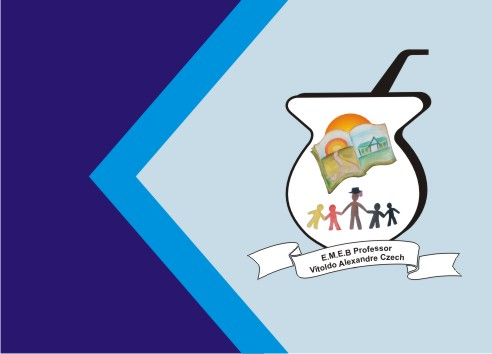 MATEMÁTICA:OBJETIVO: (EF01MA14) IDENTIFICAR E NOMEAR FIGURAS PLANAS E TRIÂNGULO) EM DESENHOS APRESENTADOS EM DIFERENTES DISPOSIÇÕES OU EM CONTORNOS DE FACES DE SÓLIDOS GEOMÉTRICOS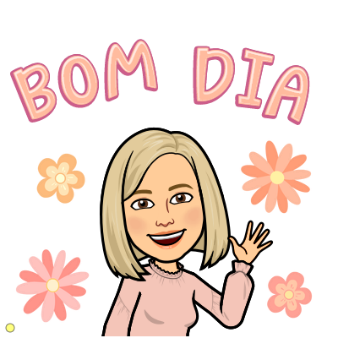 CATANDUVAS, 31 DE AGOSTO DE 2020.SEGUNDA-FEIRAALUNO: .....................................................................................VOCÊ JÁ OUVIU FALAR DO TANGRAM?ASSISTA AO VÍDEO :https://youtu.be/Fyf5DZQh-HMAGORA, NO LIVRO DE MATEMÁTICA NA PÁGINA 110, FAZER A LEITURA. NA PÁGINA 111, RESPONDER AS ATIVIDADES 2 E 3.NO LIVRO DE PORTUGUÊS, NA PÁGINA 307, RECORTAR O TANGRAM, NAS LINHAS. DEPOIS MONTE UMA DESSAS FIGURAS ABAIXO. ATENÇÃO... É NECESSÁRIO UTILIZAR TODAS AS 7 PEÇAS. SE DIVIRTAM...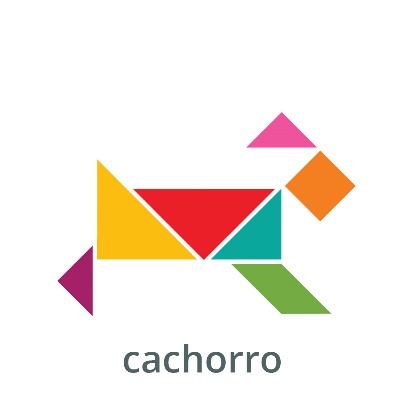 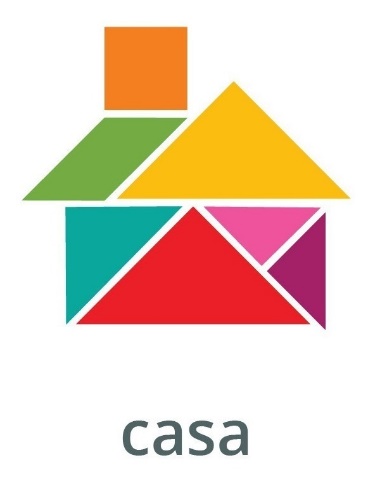 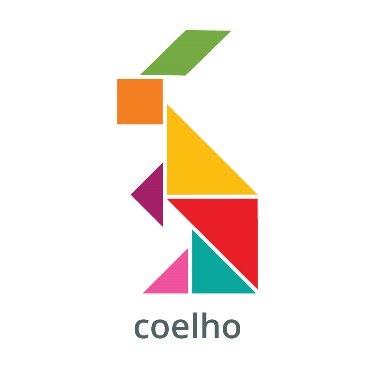 LÍNGUA PORTUGUESAOBJETIVO: (EF01LP08) RELACIONAR ELEMENTOS SONOROS (SÍLABAS, FONEMAS, PARTES DE PALAVRAS) COM SUA REPRESENTAÇÃO ESCRITA.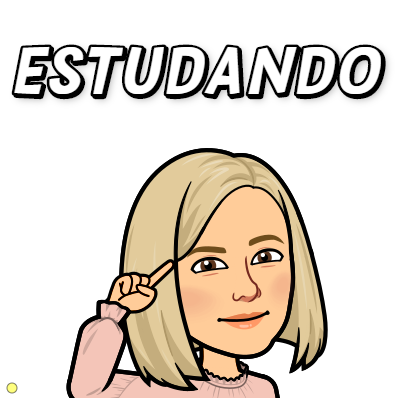 ESCREVA AS FAMÍLIAS SILÁBICAS DAS LETRAS:B - .........................................................................................C - .........................................................................................D - ........................................................................................F - .........................................................................................G - ........................................................................................COLORIR OS DESENHOS. DEPOIS RECORTAR AS PALAVRAS ABAIXO NAS LINHAS, LER E COLAR EMBAIXO DO DESENHO, NOS RESPECTIVOS NOMES.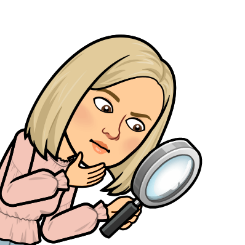 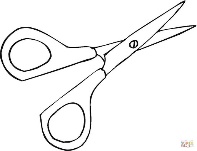 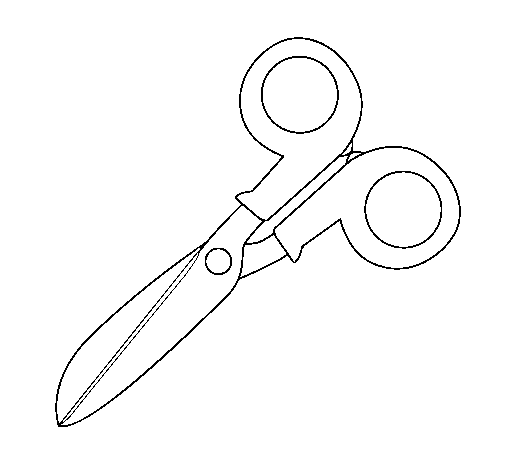 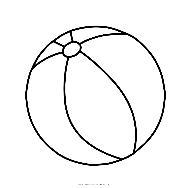 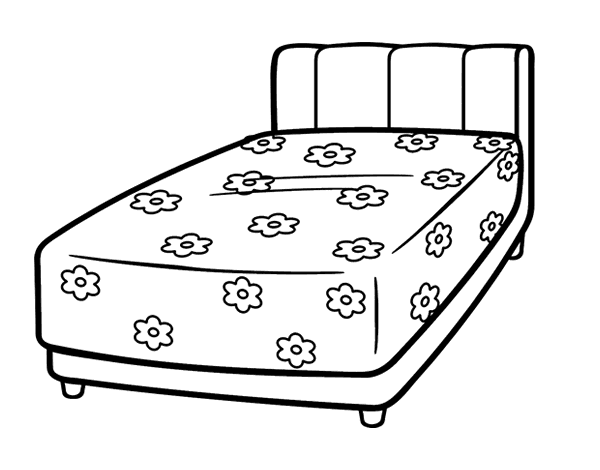 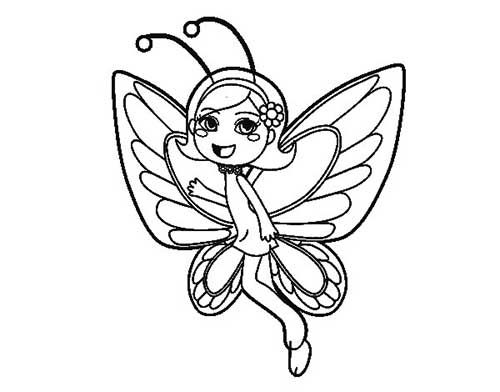 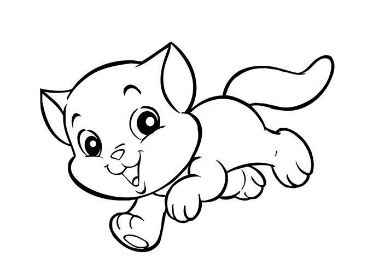 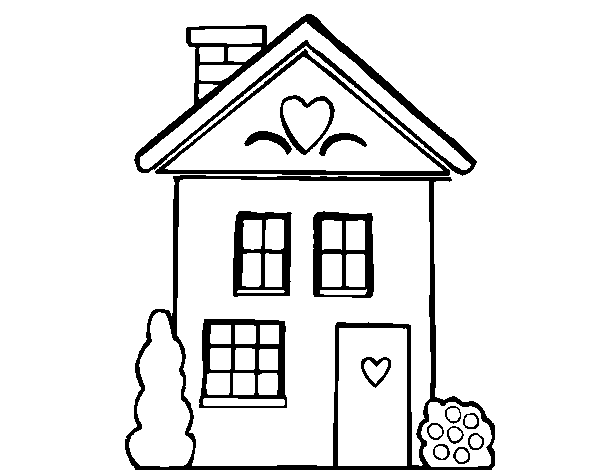 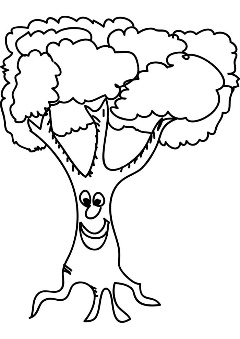 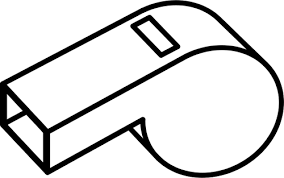 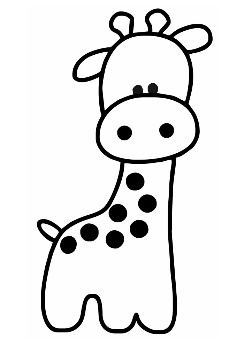 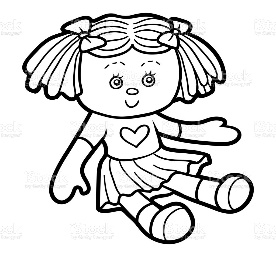 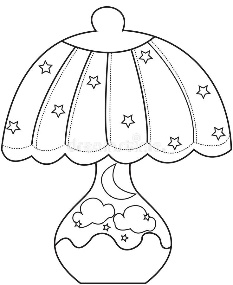 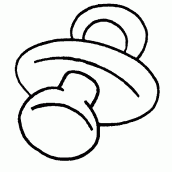 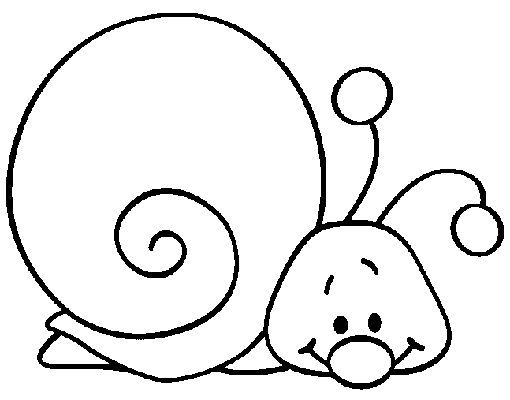 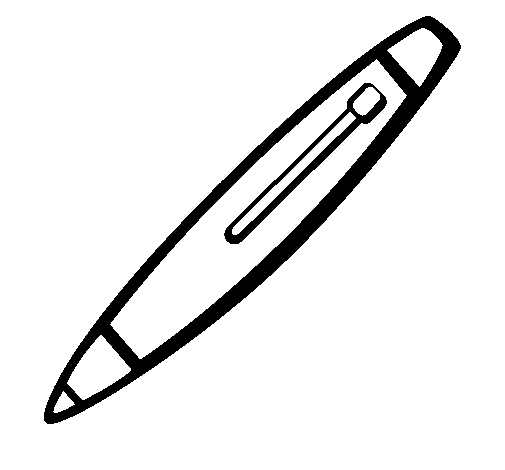 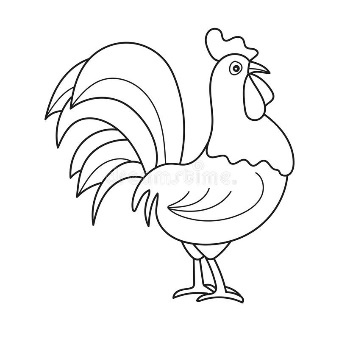 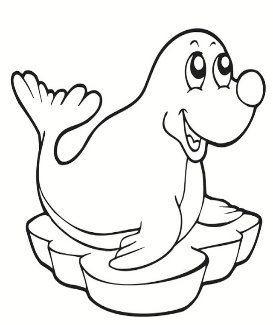 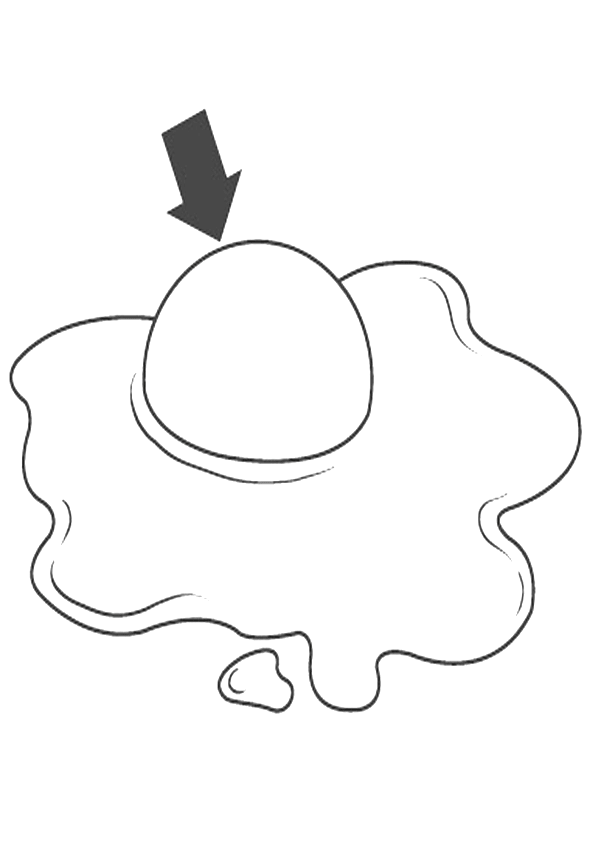 CARACOLBICOABAJURBONECACASAÁRVOREAPITOGIRAFAGATOFADACAMABOLAOVOFOCAGALOCANETA